Operacja dotyczyła wyposażenia dusznickiego Chóru Halka w nowe stroje, które były niezbędne ze względu na zmiany w składzie choru jak i zmiany sylwetek dotychczasowych chórzystek. Stroje zostały oznakowane wymaganymi znakami świadczącymi o tym, ze zostały sfinansowane z funduszy unijnych PROW. Uszyto 22 nowe sukienki. Kwota dofinasowania przy wykonaniu operacji wyniosła 5148,00 złotego.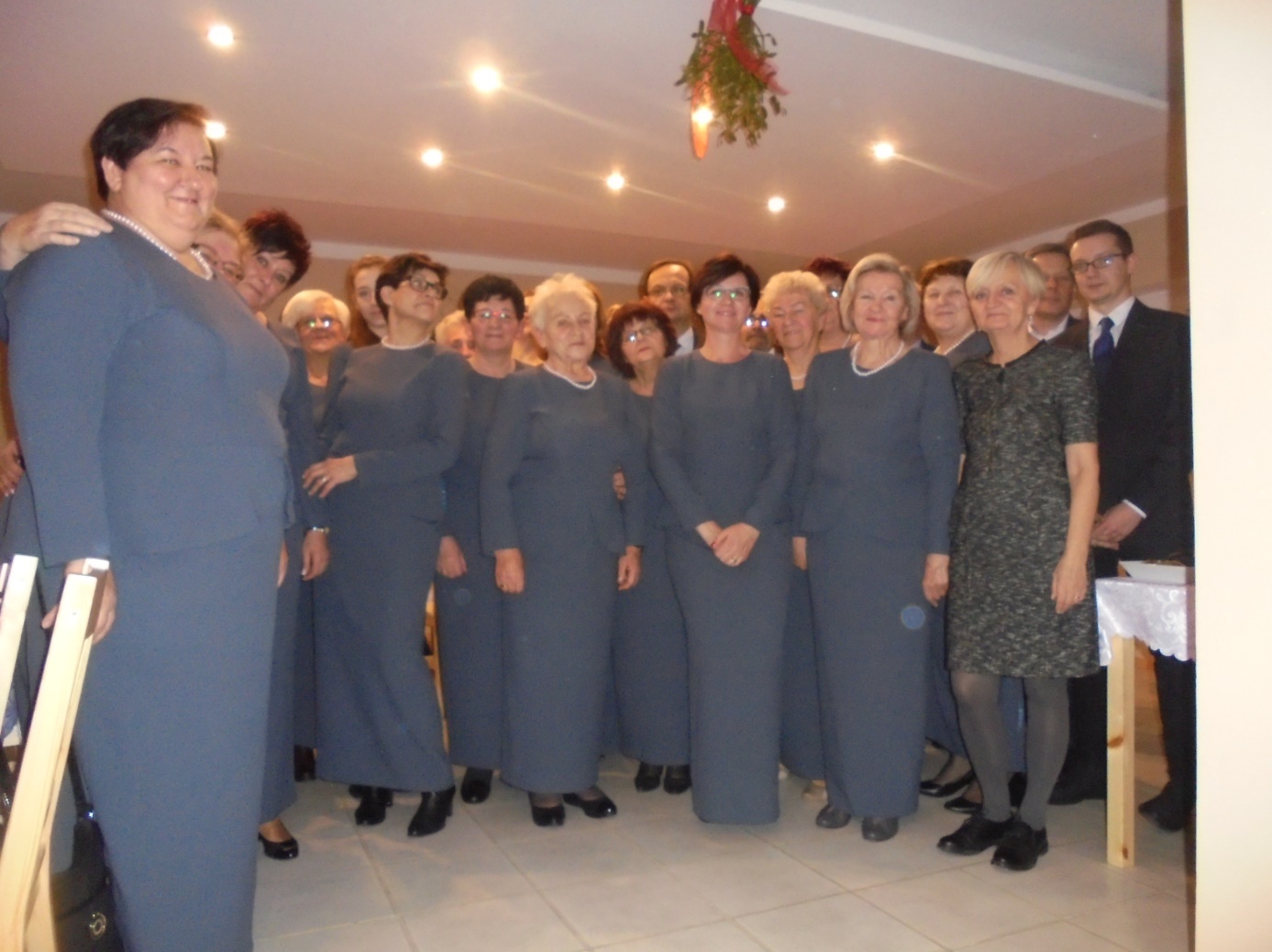 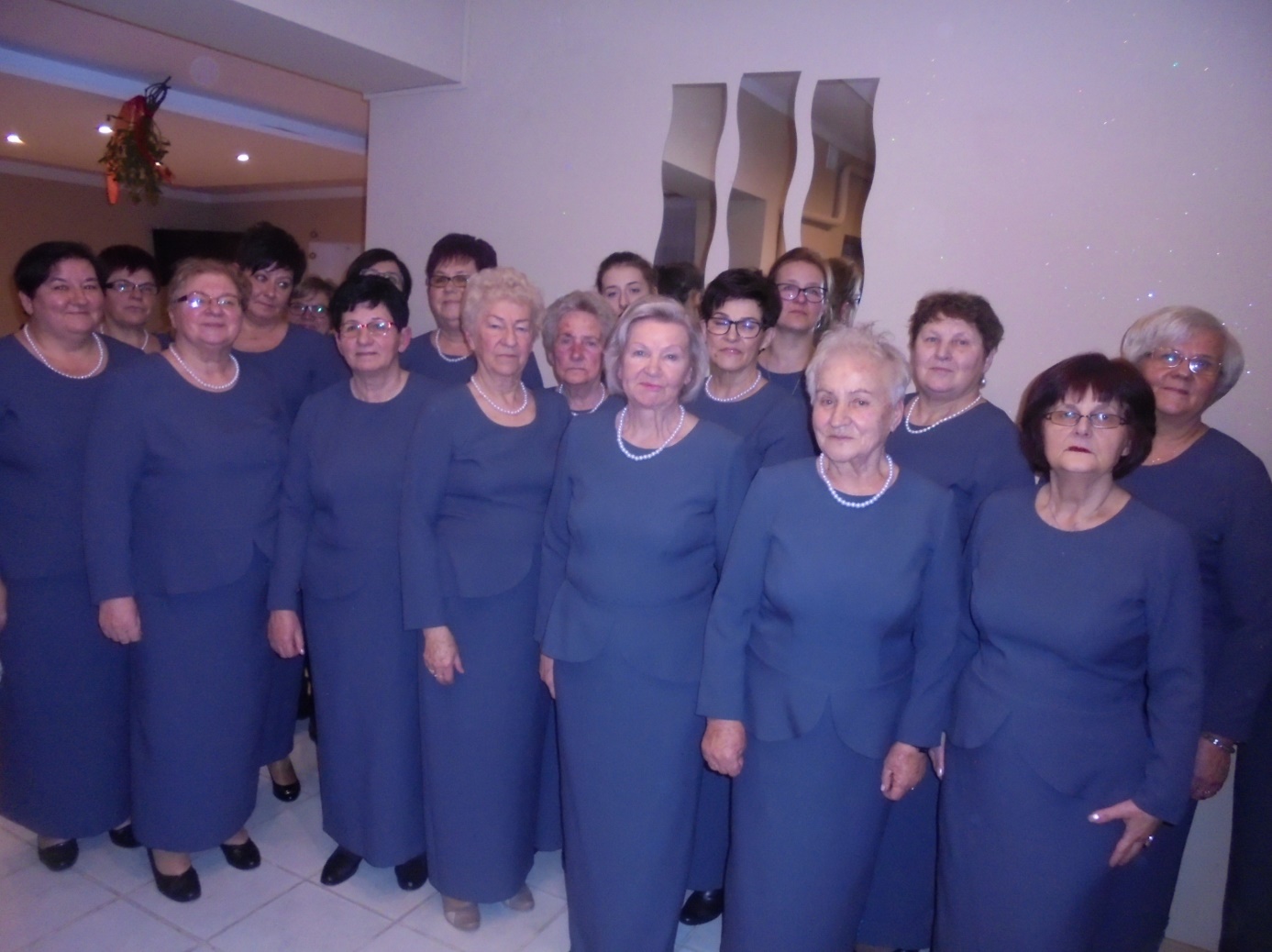 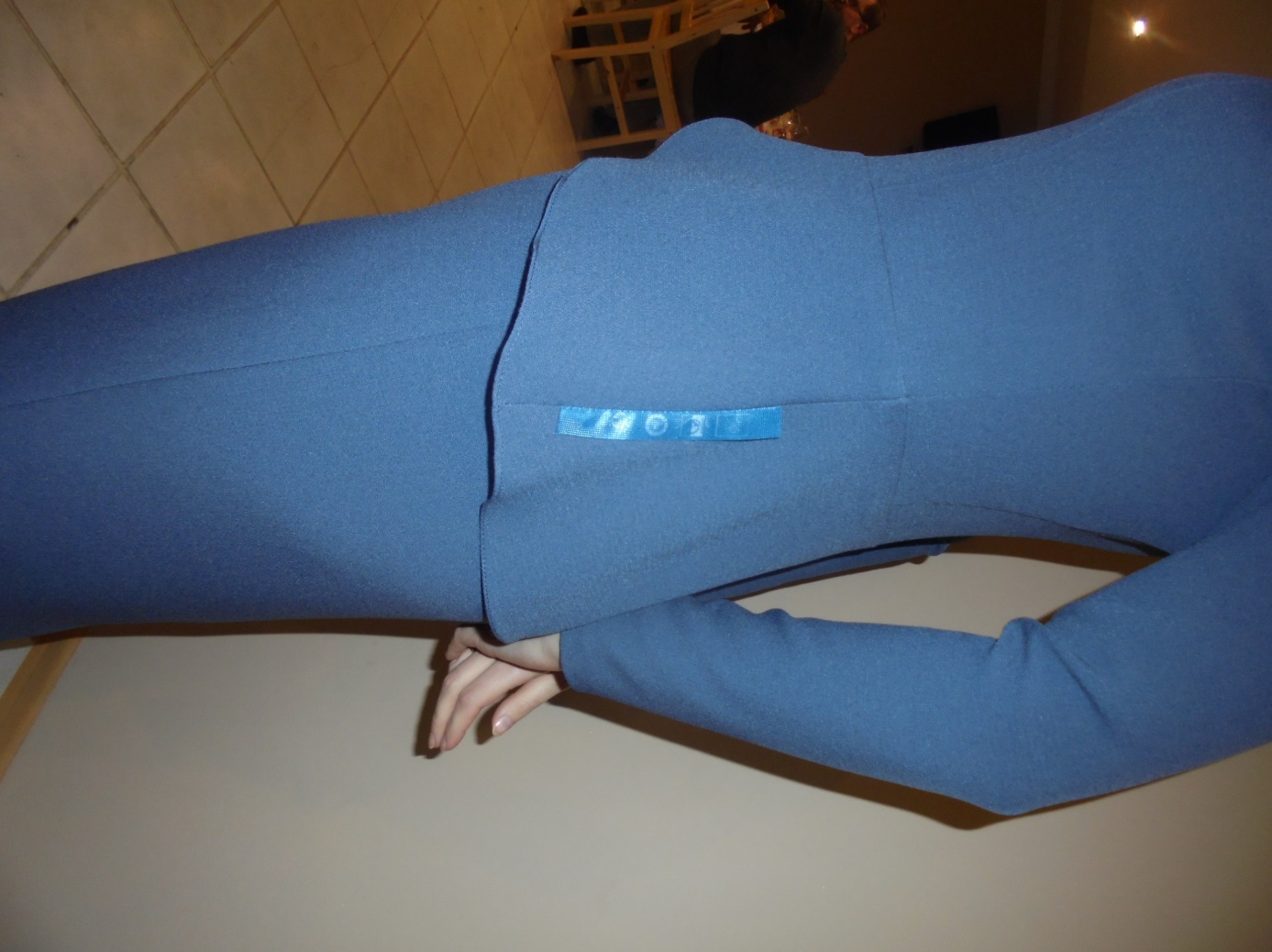 